   Утвержденпостановлением Администрации городского  округа Домодедовоот 19.12.2019 № 2662Административный регламентпредоставления муниципальной услуги «Выдача единого жилищного документа, копии финансово-лицевого счета, выписки из домовой книги, карточки учета собственника жилого помещения, справок и иных документов»Раздел I. Общие положенияПредмет регулирования Регламента Административный регламент устанавливает стандарт предоставления муниципальной услуги по выдаче единого жилищного документа, копии финансово-лицевого счета, выписки из домовой книги, карточки учета собственника жилого помещения, справок и иных документов (далее – Услуга), состав, последовательность и сроки выполнения административных процедур по предоставлению Услуги, требования к порядку их выполнения, в том числе особенности выполнения административных процедур в электронной форме, а также особенности выполнения административных процедур в муниципальных многофункциональных центрах (далее – МФЦ), формы контроля за исполнением Административного регламента, досудебный (внесудебный) порядок обжалования решений и действий (бездействия) сотрудников МФЦ.Лица, имеющие право на получение УслугиЛицами, имеющими право на получение Услуги, могут выступать:а) физические лица:1. собственники, наниматели жилых помещений, а также граждане, имеющие действующую регистрацию либо ранее зарегистрированные по месту жительства, но снятые с регистрационного учета в индивидуальных жилых домах;2. собственники, наниматели жилых помещений, а также граждане, имеющие действующую регистрацию либо ранее зарегистрированные по месту жительства, но снятые с регистрационного учета в многоквартирных жилых домах;б) юридические лица:собственники жилых помещений, расположенных на территории городского округа Домодедово Московской области;арендующие жилые помещения государственного или муниципального жилищного фонда, находящиеся на территории городского округа Домодедово Московской области, для целей проживания своих работников и членов их семей;обеспечивающие строительство многоквартирных домов (застройщики), являющиеся собственниками жилых помещений в таких многоквартирных домах, введенных в эксплуатацию и расположенных на территории городского округа Домодедово Московской области, в случае, если жилые помещения в таких домах не переданы иным лицам по передаточному акту или иному документу о передаче;принявшие от застройщика (лица, обеспечивающего строительство многоквартирного дома) после выдачи ему разрешения на ввод многоквартирного дома, расположенного на территории городского округа Домодедово Московской области, в эксплуатацию помещения в данном доме по передаточному акту или иному документу о передаче;члены жилищных и жилищно-строительных кооперативов, которым указанными кооперативами было предоставлено жилое помещение, находящееся на территории городского округа Домодедово Московской области;в. индивидуальные предприниматели:собственники жилых помещений, расположенных на территории городского округа Домодедово Московской области;арендующие жилые помещения государственного или муниципального жилищного фонда, находящегося на территории городского округа Домодедово Московской области, для целей проживания своих работников и членов их семей;принявшие от застройщика (лица, обеспечивающего строительство многоквартирного дома) после выдачи ему разрешения на ввод многоквартирного дома, расположенного на территории городского округа Домодедово Московской области, в эксплуатацию помещения в данном доме по передаточному акту или иному документу о передаче. Категории лиц, имеющих право на получение Услуги: лица имеющие намерения получить единый жилищный документ, копии финансово-лицевого счета, выписки из домовой книги, карточки учета собственника жилого помещения, справки и иные документы Интересы лиц, указанных в пункте 2.1 и 2.2 настоящего Регламента, могут представлять иные лица, действующие в интересах заявителя на основании документа, подтверждающего его полномочия.Требования к порядку информирования о порядке предоставления Услуги Требования к порядку информирования о порядке предоставления Услуги приведены в Приложении № 1.Раздел II. Стандарт предоставления УслугиНаименование Услуги Муниципальная услуга «Выдача единого жилищного документа, копии финансово-лицевого счета, выписки из домовой книги, карточки учета собственника жилого помещения, справок и иных документов».Правовые основания предоставления Услуги Список нормативных актов, в соответствии с которыми осуществляется оказание Услуги указан в Приложении № 2.Органы и организации, участвующие в предоставлении услуги Органы, ответственные за предоставление Услуги:Органом, ответственным за предоставление Услуги, является Администрация городского округа Домодедово Московской области (далее – Администрация). Непосредственное предоставление муниципальной услуги осуществляет МБУ городского округа Домодедово «Многофункциональный центр предоставления государственных и муниципальных услуг» (далее – МФЦ).В предоставлении Муниципальной услуги участвуют управляющие организации, жилищные и жилищно-строительные кооперативы, товарищества собственников жилья, расчетно-кассовые центры и иные организации, непосредственно предоставляющие услугу.Администрация обеспечивает предоставление Услуги на базе МФЦ и Регионального портала государственных и муниципальных услуг Московской области (далее - РПГУ).МФЦ не вправе требовать от заявителей осуществления действий, в том числе согласований, необходимых для получения Муниципальной услуги и связанных с обращением в государственные органы или органы местного самоуправления, организации, за исключением получения услуг, включенных в утвержденный постановлением Правительства Московской области от 01.04.2015 № 186/12 перечень услуг, которые являются необходимыми и обязательными для предоставления государственных и муниципальных услуг.Перечень иных органов и организаций, с которыми взаимодействует МФЦ в целях предоставления Услуги, указан в Приложении № 3.Основания для обращения и результаты предоставления УслугиЗаявитель обращается в МФЦ в случаях получения: единого жилищного документа; копии финансово-лицевого счета; выписки из домовой книги;карточки учета собственника жилого помещения, справок и иных документов;справки о регистрации граждан по месту жительства и месту пребывания (с учетом всех зарегистрированных и снятых с учета граждан);7.1.6  справки о последнем месте регистрации умершего и о лицах,   проживавших совместно с ним на день смерти;7.1.7   справки о составе семьи;7.1.8   справок и иных документов. 7.2. В случае отсутствия оснований для отказа в предоставлении Услуги, результат представляет собой выдачу запрашиваемого документа в МФЦ, который оформляется на бумажном носителе подписанном сотрудником МФЦ, уполномоченным на подписание запрашиваемого документа и заверенного печатью МФЦ, либо в электронной форме, подписанного сотрудником МФЦ, уполномоченным на подписание запрашиваемого документа усиленной квалифицированной электронной подписью. Результат предоставления Услуги хранится в МФЦ.Факт предоставления Услуги фиксируется в МФЦ.7.3. Отказ в предоставлении Услуги оформляется на бумажном носителе по форме согласно Приложению № 9, подписывается сотрудником МФЦ, уполномоченным на подписание отказа  и заверяется печатью МФЦ, либо оформляется в электронной форме и подписывается квалифицированной электронной подписью сотрудника МФЦ, уполномоченного на подписание решения об отказе усиленной. Результат предоставления Услуги хранится в МФЦ.Факт отказа в предоставлении Услуги фиксируется в МФЦ.Срок предоставления муниципальной услуги Срок предоставления Услуги по всем основаниям, указанным в пункте 7.1. Регламента, не может превышать 10 рабочих дней с даты регистрации Заявления в МФЦ.Приостановление предоставления Услуги законодательством Российской Федерации и законодательством Московской области не предусмотрено.В случае направления заявления через РПГУ срок предоставления Услуги начинает исчисляться на следующий рабочий день после дня регистрации заявления.Исчерпывающий перечень документов, необходимых для предоставления УслугиДокументы, предоставляемые Заявителем:Для всех случаев и категорий заявителей:- заявление о предоставлении Услуги по форме согласно Приложению № 8.Вместе с заявлением о предоставлении Услуги заявитель представляет на обозрение оригинал документа, удостоверяющего личность  (паспорт гражданина Российской Федерации и (или) иные документы, предусмотренные Приложением № 4) для идентификации.В случае обращения представителя заявителя с заявлением о предоставлении Услуги, представитель заявителя представляет на обозрение оригинал документа, удостоверяющего личность (паспорт гражданина Российской Федерации и (или) иные документы, предусмотренные  Приложением № 4), а также оригинал  документа, подтверждающий полномочия представителя заявителя для идентификации.9.1.2 В случае обращения по основаниям, указанным в п. 7.1.6 предоставляются сведения органов записи актов гражданского состояния о регистрации смерти лица, зарегистрированного по месту жительства (пребывания).Требования к документам приведены в Приложении № 4. Исчерпывающий перечень документов, необходимых для предоставления Услуги, которые находятся в распоряжении Органов властиМФЦ при необходимости запрашивается выписка из Единого государственного реестра прав на недвижимое имущество и сделок с ним о наличии у заявителя прав на недвижимое имущество (запрашиваются в Управлении Федеральной службы государственной регистрации, кадастра и картографии по Московской области и в Управлении Росреестра по Московской области).Документ, указанный в пункте 10.1 Регламента может быть представлен Заявителем по собственной инициативе в МФЦ. Непредставление Заявителем указанного документа не является основанием для отказа Заявителю в предоставлении Услуги.МФЦ не вправе требовать от Заявителя представления документов и информации, указанных в пункте 10.1 Регламента. МФЦ не вправе требовать от Заявителя предоставления информации и осуществления действий, не предусмотренных Регламентом. Стоимость предоставления Услуги  для ЗаявителяУслуга предоставляется бесплатно.  Исчерпывающий перечень оснований для отказа в предоставлении УслугиОснованиями для отказа в предоставлении Услуги являются:Наличие в представленных документах противоречивых (недостоверных), искаженных или неполных сведений, в том числе представление заявителем документов, срок действительности которых на момент поступления в МФЦ, в соответствии с действующим законодательством истек;Подача заявления и документов лицом, не указанным в пунктах 2.1 – 2.2 Регламента.Поступление в МФЦ ответа органа государственной власти, органа местного самоуправления либо подведомственной органу государственной власти или органу местного самоуправления организации на межведомственный запрос, свидетельствующего об отсутствии документа и (или) информации, необходимых для предоставления Услуги, если соответствующий документ не представлен Заявителем по собственной инициативе в МФЦ.Заявитель вправе отказаться от получения Услуги на основании личного письменного заявления, написанного в свободной форме. Письменный отказ не препятствует повторному обращению за предоставлением Услуги. Исчерпывающий перечень оснований для отказа в приеме документов, необходимых для предоставления УслугиОснованиями для отказа в приеме документов, необходимых для предоставления Услуги в МФЦ, являются: Представление не полного комплекта документов (в том числе в случае, если заявление на предоставление Услуги было представлено заявителем в электронной форме с использованием РПГУ).Подача заявления от имени заявителя не уполномоченным на то лицом.Обращение за предоставлением услуги, не указанной в пункте 7.1 Регламента.Обращение за предоставлением Услуги без предъявления документа, позволяющего установить личность Заявителя либо его представителя.Представление документов, содержащих исправления, не заверенные в установленном законодательством порядке, подчистки, исправления текста.Предоставление документов, содержащих повреждения, наличие которых не позволяет однозначно истолковать их содержание.Некорректное заполнение обязательных полей в Заявлении.Качество представленных документов не позволяет в полном объеме прочитать сведения, содержащиеся в документах либо отсутствие текса в заявлении на предоставление Услуги.Текст в заявлении на предоставление Услуги не поддается прочтению либо отсутствует.Некорректное заполнение обязательных полей в форме заявления на РПГУ.Заявление и иные документы в электронной форме в РПГУ подписаны с использованием электронной подписи, не принадлежащей заявителю.Наличие противоречивых сведений в документах и заявлении представленных с использованием РПГУ.Письменное решение об отказе в приеме документов, необходимых для предоставления Услуги, оформляется по требованию Заявителя, подписывается уполномоченным должностным лицом МФЦ и выдается (направляется) Заявителю с указанием причин отказа в течение 30 минут с момента получения от Заявителя документов.Перечень услуг, необходимых и обязательных для предоставления муниципальной Услуги14.1. Услуги, необходимые и обязательные для предоставления Муниципальной услуги, отсутствуют.Способы предоставления Заявителем документов, необходимых для получения УслугиЛичное обращение Заявителя (или представителя Заявителя) в МФЦ.Для получения Услуги Заявитель предоставляет необходимые документы, за исключением заявления. Заявление заполняется и распечатывается оператором МФЦ, подписывается Заявителем в МФЦ.Заявитель (представитель Заявителя) может воспользоваться предварительной записью в МФЦ  или посредством РПГУ.Сотрудник МФЦ выдает Заявителю расписку о получении документов с указанием их перечня и даты получения.Обращение за оказанием Услуги по почте.Для получения Услуги Заявитель направляет по адресу МФЦ, заказное письмо с описью, содержащее заявление, подписанное лично Заявителем или представителем Заявителя, и нотариально заверенные копии необходимых документов в соответствии с требованиями, указанными в пункте 9 Регламента. Срок начала предоставления Услуги исчисляется с момента получения направленных по почте документов МФЦ. Расписка в получении таких заявлений и документов направляется МФЦ по указанному в заявлении почтовому адресу в течение рабочего дня, следующего за днем получения МФЦ. В случае направления по почте  копий документов, не заверенных нотариально, Заявитель предоставляет оригиналы документов при получении результата предоставления Услуги. Результат может быть получен одним из выбранных в Заявлении способов после сверки предоставленных по почте документов с оригиналами.Обращение Заявителя посредством РПГУ.Для получения Услуги Заявитель формирует заявление в электронном виде с использованием РПГУ с приложением файлов необходимых документов.Отправленные документы поступают в МФЦ. Передача и сверка оригиналов документов с документами, полученными в электронной форме, осуществляется после формирования результата оказания Услуги. Способы получения Заявителем результатов предоставления УслугиВ зависимости от способа получения результата, Заявитель уведомляется о готовности результата предоставления Услуги.Способ получения результата предоставления Услуги указывается Заявителем в Заявлении.Получение результата Услуги при обращении Заявителя в МФЦРезультат оказания услуги выдается Заявителю в МФЦ по истечении срока, установленного для подготовки результата.Получение результата Услуги через ПорталРезультат оказания услуги направляется Заявителю в Личный кабинет по истечении срока, установленного для подготовки результата.Срок регистрации заявления17.1. Заявление регистрируется в день его подачи в МФЦ.17.2. Заявление, поданное через РПГУ, регистрируется в день направления, в случае подачи Заявления до 16:00. При подаче Заявления после 16:00 оно регистрируется на следующий рабочий день. Максимальный срок ожидания в очередиМаксимальный срок ожидания в очереди при личной подаче заявления и при получении результата предоставления Услуги не должен превышать 15 минут. Требования к помещениям, в которых предоставляется УслугаТребования к помещениям, в которых предоставляет Услуга, приведены в Приложении № 5.Показатели доступности и качества УслугиПоказатели доступности и качества Услуги приведены в Приложении  № 6 и Приложении № 7.21.Требования к организации предоставления Услуги в электронной форме21.1.В электронной форме документы, подаются посредством РПГУ.21.2.При подаче документы прилагаются к электронной форме Заявления в виде отдельных файлов. Количество файлов должно соответствовать количеству документов, а наименование файла должно позволять идентифицировать документ и количество листов в документе. Все документы должны быть отсканированы в распространенных графических форматах файлов в цветном режиме (разрешение сканирования – не менее 200 точек на дюйм), обеспечивающем сохранение всех аутентичных признаков подлинности, а именно: графической 21.3.подписи лица, печати, углового штампа бланка.  21.4.На основании данных, заполненных Заявителем в электронной форме Заявления, с помощью сервисов РПГУ формируется печатная форма Заявления, которая должна быть распечатана, подписана Заявителем, отсканирована и приложена к электронной форме Заявления в качестве отдельного документа. 21.5.Заявитель имеет возможность отслеживать ход обработки документов в Личном кабинете с помощью статусной модели РПГУ.  Требования к организации предоставления Услуги в МФЦОрганизация предоставления Услуги на базе МФЦ осуществляется в соответствии с соглашением о взаимодействии между Администрацией, управляющей организацией, расчетно-кассовыми центрами, иными организациями и МФЦ, заключенным в порядке, установленном действующим законодательством.Заявитель может осуществить предварительную запись на подачу Заявления в МФЦ следующими способами по своему выбору:при личном обращении Заявителя в МФЦ;по телефону МФЦ;посредством РПГУ. При предварительной записи Заявитель сообщает следующие данные:фамилию, имя, отчество (последнее при наличии);контактный номер телефона;адрес электронной почты (при наличии);желаемые дату и время представления документов. Предварительная запись осуществляется путем внесения указанных сведений в книгу записи Заявителей, которая ведется на бумажных и/или электронных носителях.Согласование с Заявителями даты и времени обращения в  МФЦ осуществляется с использованием средств телефонной или электронной связи, включая сеть Интернет, почтовой связью не позднее 1 рабочего дня со дня регистрации обращения.Заявителю сообщаются дата и время приема документов. При личном обращении Заявителю выдается талон-подтверждение. В случае предварительной записи посредством РПГУ Заявитель получает в Личном кабинете талон предварительной записи в МФЦ.Запись Заявителей на определенную дату заканчивается за сутки до наступления этой даты.При осуществлении предварительной записи Заявитель в обязательном порядке информируется о том, что предварительная запись аннулируется в случае его неявки по истечении 15 минут с назначенного времени приема.Заявитель в любое время вправе отказаться от предварительной записи.  В отсутствии Заявителей, обратившихся по предварительной записи, осуществляется прием Заявителей, обратившихся в порядке очереди. Раздел III. Состав, последовательность и сроки выполнения административных процедур, требования к порядку их выполненияСостав, последовательность и сроки выполнения административных процедур при предоставлении УслугиПредоставление Муниципальной услуги включает в себя следующие административные процедуры:Прием и регистрация заявления и документов, необходимых для предоставления Услуги;обработка и предварительное рассмотрение документов, необходимых для предоставления Услуги;формирование и направление межведомственных запросов в органы (организации), участвующие в предоставлении Услуги (при необходимости);принятие решения о предоставлении (отказе в предоставлении) Услуги;выдача документа, являющегося результатом предоставления Услуги.Блок-схема предоставления Муниципальной услуги приведена в приложении № 10 к настоящему Административному регламенту.Раздел IV. Порядок и формы контроля за исполнением РегламентаПорядок осуществления контроля за соблюдением и исполнением сотрудниками МФЦ положений Регламента и иных нормативных правовых актов, устанавливающих требования к предоставлению Услуги, а также принятием ими решенийКонтроль за соблюдением сотрудниками МФЦ положений Регламента и иных нормативных правовых актов, устанавливающих требования к предоставлению Услуги осуществляется в форме:текущего контроля за соблюдением полноты и качества предоставления Услуги (далее - Текущий контроль);контроля за соблюдением порядка предоставления Услуги.Текущий контроль осуществляет руководитель МФЦ и уполномоченные им должностные лица.Контроль за соблюдением порядка предоставления Муниципальной услуги осуществляется Министерством государственного управления, информационных технологий и связи Московской области в соответствии с порядком, утвержденным постановлением Правительства Московской области от 16.04.2015 № 253/14 «Об утверждении Порядка осуществления контроля за предоставлением государственных и муниципальных услуг на территории Московской области и внесении изменений в Положение о Министерстве государственного управления, информационных технологий и связи Московской области» и на основании Закона Московской области от 04.05.2016 № 37/2016-ОЗ «Кодекс Московской области об административных правонарушениях». Порядок и периодичность осуществления Текущего контроля полноты и качества предоставления Услуги  и Контроля за соблюдением порядка предоставления УслугиТекущий контроль осуществляется в форме постоянного мониторинга решений и действий сотрудников МФЦ, а также в форме внутренних проверок в МФЦ по заявлениям, обращениям и жалобам граждан, их объединений и организаций на решения, а также действия (бездействия) сотрудников МФЦ. Порядок осуществления Текущего контроля утверждается Администрацией городского округа Домодедово и руководителем МФЦ.Контроль за соблюдением порядка предоставления Услуги осуществляется уполномоченными должностными лицами Министерства государственного управления, информационных технологий и связи Московской области посредством проведения плановых и внеплановых проверок, систематического наблюдения за исполнением сотрудниками МФЦ положений Регламента в части соблюдения порядка предоставления Услуги.Плановые проверки МФЦ проводятся не чаще одного раза в год в соответствии с ежегодным планом проверок, утверждаемым Министерством государственного управления, информационных технологий и связи Московской области.Внеплановые проверки МФЦ проводятся по истечению срока исполнения ранее выданного уполномоченного должностного лица Министерства государственного управления, информационных технологий и связи Московской области предписания об устранении ранее выявленных нарушений, поступления в Министерство государственного управления, информационных технологий и связи Московской области обращений, заявлений и жалоб физических и юридических лиц, информации от органов государственной власти и органов местного самоуправления, из средств массовой информации о фактах нарушений Регламента и иных нормативных правовых актов, устанавливающих требования к предоставлению услуги, на основании требований прокурора.Ответственность сотрудников МФЦ за решения и действия (бездействие), принимаемые (осуществляемые) ими в ходе предоставления УслугиСотрудники МФЦ, ответственные за предоставление Услуги несут ответственность за принимаемые (осуществляемые) в ходе предоставления Услуги решения и действия (бездействие) в соответствии с требованиями законодательства Российской Федерации.Неполное или некачественное предоставление Услуги, выявленное в процессе Текущего контроля, влечёт применение дисциплинарного взыскания в соответствии с законодательством Российской Федерации.Нарушение порядка предоставления Услуги, повлекшее ее непредставление или предоставление Услуги с нарушением срока, установленного Регламентом, предусматривает административную ответственность сотрудника МФЦ, ответственного за соблюдение порядка предоставления Услуги, установленную Законом Московской области от 24.06.2016 № 70/2016-ОЗ «О введении в действие Закона Московской области «Кодекс Московской области об административных правонарушениях», внесении изменений в некоторые законы Московской области и признании утратившими силу некоторых законов Московской области». Должностным лицом МФЦ, ответственным за соблюдение порядка предоставления Услуги является  руководитель МФЦ.  Положения, характеризующие требования к порядку и формам контроля за предоставлением Услуги, в том числе со стороны граждан, их объединений и организацийТребованиями к порядку и формам Текущего контроля за предоставлением Услуги являются:- независимость;- тщательность.Независимость текущего контроля заключается в том, должностное лицо, уполномоченное на его осуществление независимо от должностного лица, государственного гражданского служащего, сотрудника МФЦ, участвующего в предоставлении Услуги, в том числе не имеет родства с ним.Должностные лица, осуществляющие  Текущий контроль за предоставлением Услуги, должны принимать меры по предотвращению конфликта интересов при предоставлении Услуги.Тщательность осуществления Текущего контроля за предоставлением Услуги состоит в своевременном и точном исполнении уполномоченными лицами обязанностей, предусмотренных настоящим разделомГраждане, их объединения и организации для осуществления контроля за предоставлением Услуги имеют право направлять в Администрацию и МФЦ индивидуальные и коллективные обращения с предложениями по совершенствовании порядка предоставления Услуги, а также жалобы и заявления на действия (бездействия) сотрудников МФЦ и принятые ими решения, связанные с предоставлением Услуги.Граждане, их объединения и организации для осуществления контроля за предоставлением Услуги с целью соблюдения порядка ее предоставления имеют право направлять в Министерство государственного управления, информационных технологий и связи Московской области жалобы на нарушение сотрудниками МФЦ порядка предоставления Услуги, повлекшее ее непредставление или предоставление с нарушением срока, установленного Регламентом.Контроль за предоставлением Услуги, в том числе со стороны граждан их объединений и организаций, осуществляется посредством открытости деятельности МФЦ при предоставлении Услуги, получения полной, актуальной и достоверной информации о порядке предоставления Услуги и возможности досудебного рассмотрения обращений (жалоб) в процессе получения Услуги.Заявители могут контролировать предоставление Услуги путем получения информации о ходе предоставлении услуги, в том числе о сроках завершения административных процедур (действий) по телефону, путем письменного обращения, в том числе по электронной почте и через РПГУ.Раздел V. Досудебный (внесудебный) порядок обжалования решений и действий (бездействия) сотрудников МФЦ,  участвующих в предоставлении УслугиПраво заявителя подать жалобу на решение МФЦ и (или) действие (бездействие) сотрудников МФЦ, участвующих в предоставлении УслугиЗаявитель имеет право обратиться в Администрацию и МФЦ, а также Министерство государственного управления, информационных технологий и связи Московской области с жалобой, в том числе в следующих случаях:нарушение срока регистрации заявления Заявителя о предоставлении Услуги, установленного Регламентом;нарушение срока предоставления Услуги, установленного Регламентом;требование у Заявителя документов, не предусмотренных Регламентом для предоставления Услуги;отказ в приеме документов у Заявителя, если основания отказа не предусмотрены Регламентом;отказ в предоставлении Услуги, если основания отказа не предусмотрены Регламентом;требование с Заявителя при предоставлении Услуги платы, не предусмотренной Регламентом;отказ должностного лица Министерства в исправлении допущенных опечаток и ошибок в выданных в результате предоставления Услуги документах либо нарушение установленного срока таких исправлений.Жалоба подается в письменной форме на бумажном носителе либо в электронной форме. Жалоба может быть направлена по почте, с использованием информационно-телекоммуникационной сети «Интернет», официального сайта городского округа Домодедово, порталы uslugi.mosreg.ru, gosuslugi.ru, vmeste.mosreg.ru, а также может быть принята при личном приеме Заявителя.Жалоба должна содержать:наименование органа, предоставляющего Услугу, либо организации, участвующей в предоставлении Услуги (МФЦ); фамилию, имя, отчество должностного лица, государственного служащего, работника органа, предоставляющего услугу либо работника организации, участвующей в предоставлении Услуги, решения и действия (бездействие) которого обжалуются;фамилию, имя, отчество (последнее - при наличии), сведения о месте жительства Заявителя - физического лица либо наименование, сведения о месте нахождения Заявителя - юридического лица, а также номер (номера) контактного телефона, адрес (адреса) электронной почты (при наличии) и почтовый адрес, по которым должен быть направлен ответ Заявителю;сведения об обжалуемых решениях и действиях (бездействии);доводы, на основании которых Заявитель не согласен с решением и действием (бездействием).Заявителем могут быть представлены документы (при наличии), подтверждающие его доводы, либо их копии.В случае если жалоба подается через представителя Заявителя, также представляется документ, подтверждающий полномочия на осуществление действий от имени Заявителя. Жалоба, поступившая в Администрацию или в МФЦ, подлежит рассмотрению должностным лицом, уполномоченным на рассмотрение жалоб, который обеспечивает:прием и рассмотрение жалоб в соответствии с требованиями Федерального закона от 27.07.2010 № 210-ФЗ «Об организации предоставления государственных и муниципальных услуг»;информирование Заявителей о порядке обжалования решений и действий (бездействия), нарушающих их права и законные интересы.Жалоба, поступившая в Администрацию или в МФЦ подлежит регистрации не позднее следующего рабочего дня со дня ее поступления.Жалоба подлежит рассмотрению:   в течение 15 рабочих дней со дня ее регистрации в Администрации или МФЦ.в течение 5 рабочих дней со дня ее регистрации в случае обжалования отказа в приеме документов у Заявителя либо в исправлении допущенных опечаток и ошибок или в случае обжалования нарушения установленного срока таких исправлений.В случае если Заявителем в Администрации или в МФЦ подана жалоба, рассмотрение которой не входит в его компетенцию, в течение 3 рабочих дней со дня ее регистрации в Администрации или в МФЦ жалоба перенаправляется в уполномоченный на ее рассмотрение орган, о чем в письменной форме информируется Заявитель.При этом срок рассмотрения жалобы исчисляется со дня регистрации жалобы в уполномоченном на ее рассмотрение органе. По результатам рассмотрения жалобы Администрация или МФЦ принимает одно из следующих решений:удовлетворяет жалобу, в том числе в форме отмены принятого решения, исправления допущенных опечаток и ошибок в выданных в результате предоставления Услуги документах, возврата Заявителю денежных средств, взимание которых не предусмотрено нормативными правовыми актами Российской Федерации, нормативными правовыми актами Московской области;отказывает в удовлетворении жалобы. Не позднее дня, следующего за днем принятия решения, указанного в пункте 28.10 Регламента, Заявителю в письменной форме и по желанию Заявителя в электронной форме направляется мотивированный ответ о результатах рассмотрения жалобы. При удовлетворении жалобы Администрация или МФЦ принимает исчерпывающие меры по устранению выявленных нарушений, в том числе по выдаче Заявителю результата Услуги, не позднее 3 рабочих дней со дня принятия решения. Администрация или МФЦ отказывает в удовлетворении жалобы в следующих случаях:наличия вступившего в законную силу решения суда, арбитражного суда по жалобе о том же предмете и по тем же основаниям;подачи жалобы лицом, полномочия которого не подтверждены в порядке, установленном законодательством Российской Федерации;наличия решения по жалобе, принятого ранее в соответствии с требованиями Регламента в отношении того же заявителя и по тому же предмету жалобы;признания жалобы необоснованной. В случае установления в ходе или по результатам рассмотрения жалобы признаков события административного правонарушения или преступления должностное лицо, наделенное полномочиями по рассмотрению жалоб, незамедлительно направляет имеющиеся материалы в Министерство государственного управления, информационных технологий и связи Московской области или органы прокуратуры соответственно. В ответе по результатам рассмотрения жалобы указываются:должность, фамилия, имя, отчество (при наличии) должностного лица Администрации, принявшего решение по жалобе;номер, дата, место принятия решения, включая сведения о должностном лице, решение или действие (бездействие) которого обжалуется; фамилия, имя, отчество (при наличии) или наименование Заявителя;основания для принятия решения по жалобе; принятое по жалобе решение;в случае если жалоба признана обоснованной – сроки устранения выявленных нарушений, в том числе срок предоставления результата Услуги;в случае если жалоба признана необоснованной, - причины признания жалобы необоснованной и информация о праве заявителя обжаловать принятое решение в судебном порядке;сведения о порядке обжалования принятого по жалобе решения. Ответ по результатам рассмотрения жалобы подписывается уполномоченным на рассмотрение жалобы должностным лицом Администрации или МФЦ. Администрация или МФЦ вправе оставить жалобу без ответа в следующих случаях:отсутствия в жалобе фамилии заявителя или почтового адреса (адреса электронной почты), по которому должен быть направлен ответ;наличия в жалобе нецензурных либо оскорбительных выражений, угроз жизни, здоровью и имуществу должностного лица, а также членам его семьи (жалоба остается без ответа, при этом заявителю сообщается о недопустимости злоупотребления правом);отсутствия возможности прочитать какую-либо часть текста жалобы (жалоба остается без ответа, о чем в течение семи дней со дня регистрации жалобы сообщается заявителю, если его фамилия и почтовый адрес поддаются прочтению). Заявитель вправе обжаловать принятое по жалобе решение в судебном порядке в соответствии с законодательством Российской Федерации. Порядок рассмотрения жалоб Заявителей Министерством государственного управления, информационных технологий и связи Московской области происходит в порядке осуществления контроля за предоставлением государственных и муниципальных услуг, утвержденном постановлением Правительства Московской области от 16 апреля 2015 года № 253/14 «Об утверждении Порядка осуществления контроля за предоставлением государственных и муниципальных услуг на территории Московской области и внесении изменений в Положение о Министерстве государственного управления, информационных технологий и связи Московской области».Раздел VI. Правила обработки персональных данных при оказании Услуги Правила обработки персональных данных при оказании Услуги	Обработка персональных данных при оказании Услуги осуществляется на законной и справедливой основе с учетом требований законодательства Российской Федерации в сфере персональных данных.Обработка персональных данных при оказании Услуги ограничивается достижением конкретных, определенных настоящим Регламентом целей. Не допускается обработка персональных данных, несовместимая с целями сбора персональных данных.Обработке подлежат только персональные данные, которые отвечают целям их обработки.Целью обработки персональных данных является исполнение должностных обязанностей и полномочий сотрудниками МФЦ в процессе предоставления Услуги, а также осуществления установленных законодательством Российской Федерации государственных функций по обработке результатов предоставленной Услуги.При обработке персональных данных в целях оказания Услуги не допускается объединение баз данных, содержащих персональные данные, обработка которых осуществляется в целях, несовместимых между собой.Содержание и объем обрабатываемых персональных данных должны соответствовать заявленной цели обработки. Обрабатываемые персональные данные не должны быть избыточными по отношению к заявленной цели их обработки.При обработке персональных данных должны быть обеспечены точность персональных данных, их достаточность, а в необходимых случаях и актуальность по отношению к цели обработки персональных данных. Должностные лица МФЦ должны принимать необходимые меры либо обеспечивать их принятие по удалению или уточнению неполных или неточных данных.Хранение персональных данных должно осуществляться в форме, позволяющей определить субъекта персональных данных, не дольше, чем этого требует цель обработки персональных данных, если срок хранения персональных данных не установлен федеральным законодательством, законодательством Московской области, договором, стороной которого, выгодоприобретателем или поручителем по которому является субъект персональных данных. Обрабатываемые персональные данные подлежат уничтожению либо обезличиванию по достижении целей обработки или в случае утраты необходимости в достижении этих целей, если иное не предусмотрено законодательством.В соответствии с целью обработки персональных данных, указанной в подпункте 28.3 Регламента, в МФЦ обрабатываются персональные данные:фамилия, имя, отчество;адрес места жительства;домашний, сотовый телефоны; другие персональные данные, обрабатываемые Администрацией в рамках предоставления Услуги. В соответствии с целью обработки персональных данных, указанной в подпункте 29.4 Регламента, к категориям субъектов, персональные данные которых обрабатываются в МФЦ, относятся: физические и юридические лица, обратившееся в МФЦ за предоставлением Услуги. Сроки обработки и хранения указанных выше персональных данных определяются в соответствии со сроком действия соглашения с субъектом,  а также иными требованиями законодательства и нормативными документами. По истечению сроков обработки и хранения персональные данные подлежат уничтожению либо обезличиванию, если иное не предусмотрено законодательством. В случае достижения цели обработки персональных данных МФЦ обязана прекратить обработку персональных данных или обеспечить ее прекращение (если обработка персональных данных осуществляется другим лицом, действующим по его поручению уничтожить персональные данные или обеспечить их уничтожение (если обработка персональных данных осуществляется другим лицом, действующим по его поручению в срок, не превышающий 30 дней с даты достижения цели обработки персональных данных, если иное не предусмотрено служебным контрактом, договором или соглашением, стороной которого является субъект персональных данных, либо если МФЦ не вправе осуществлять обработку персональных данных без согласия субъекта персональных данных на основаниях, предусмотренных федеральными законами. В случае отзыва субъектом персональных данных согласия на обработку его персональных данных, МФЦ  должно прекратить их обработку или обеспечить прекращение такой обработки (если обработка персональных данных осуществляется другим лицом, действующим по поручению МФЦ, и в случае, если сохранение персональных данных более не требуется для целей обработки персональных данных, уничтожить персональные данные или обеспечить их уничтожение (если обработка персональных данных осуществляется другим лицом, действующим по поручению МФЦ) в срок, не превышающий 30  календарных дней с даты поступления указанного отзыва, если иное не предусмотрено служебным контрактом, договором или соглашением, стороной которого является субъект персональных данных, либо если МФЦ не вправе осуществлять обработку персональных данных без согласия субъекта персональных данных на основаниях, предусмотренных федеральными законами. Уничтожение документов, содержащих персональные данные, утративших свое практическое значение и не подлежащих архивному хранению, производится на основании акта уничтожения персональных данных. Уполномоченные лица на получение, обработку, хранение, передачу и любое другое использование персональных данных обязаны:знать и выполнять требования законодательства в области обеспечения защиты персональных данных, настоящего Регламента;хранить в тайне известные им персональные данные, информировать о фактах нарушения порядка обращения с персональными данными, о попытках несанкционированного доступа к ним;соблюдать правила использования персональных данных, порядок их учета и хранения, исключить доступ к ним посторонних лиц;обрабатывать только те персональные данные, к которым получен доступ в силу исполнения служебных обязанностей. При обработке персональных данных уполномоченным лицам на получение, обработку, хранение, передачу и любое другое использование персональных данных запрещается:использовать сведения, содержащие персональные данные, в неслужебных целях, а также в служебных целях - при ведении переговоров по телефонной сети, в открытой переписке, статьях и выступлениях;передавать персональные данные по незащищенным каналам связи (телетайп, факсимильная связь, электронная почта) без использования сертифицированных средств криптографической защиты информации;выполнять на дому работы, связанные с использованием персональных данных, выносить документы и другие носители информации, содержащие персональные данные, из места их хранения. Лица, уполномоченные на получение, обработку, хранение, передачу и любое другое использование персональных данных, виновные в нарушении требований законодательства о защите персональных данных, в том числе допустившие разглашение персональных данных, несут персональную гражданскую, уголовную, административную, дисциплинарную и иную предусмотренную законодательством ответственность.МФЦ  для защиты персональных данных от неправомерного или случайного доступа к ним, уничтожения, изменения, блокирования, копирования, предоставления, распространения персональных данных, а также от иных неправомерных действий в отношении персональных данных, принимает меры защиты, предусмотренные законодательством Российской Федерации.                                                                                                                        Приложение № 1к административному регламенту предоставления муниципальной услуги     «Выдача единого жилищного документа,копии финансово-лицевого счета, выписки из домовой книги, карточки учета собственника жилого помещения, справок и иных документов», утвержденному Постановлением Администрации городского округа Домодедово от 19.12.2019 № 2662Требования к порядку информирования о порядке предоставления УслугиГрафик работы МФЦ, и их контактные телефоны размещены на официальном сайте городского округа Домодедово, на официальном сайте МФЦ. Информация об оказании Услуги размещается в электронном виде:на официальном сайте городского округа Домодедово;на официальном сайте МФЦ;на порталах uslugi.mosreg.ru, gosuslugi.ru на страницах, посвященных Услуге.Размещенная в электронном виде информация об оказании Услуги должна включать в себя:наименование, почтовые адреса, справочные номера телефонов, адреса электронной почты, адреса сайтов городского округа Домодедово и МФЦ;график работы МФЦ;требования к заявлению и прилагаемым к нему документам (включая их перечень);выдержки из правовых актов, в части касающейся Услуги;текст Регламента;краткое описание порядка предоставления Услуги; образцы оформления документов, необходимых для получения Услуги, и требования к ним;перечень типовых, наиболее актуальных вопросов, относящихся к Услуге, и ответы на них.Информация, указанная в пункте 3 настоящего Приложения к Регламенту предоставляется также сотрудниками МФЦ при обращении Заявителей:лично;по почте, в том числе электронной;по телефонам.Консультирование по вопросам предоставления Услуги сотрудниками МФЦ осуществляется бесплатно.Информирование Заявителей о порядке оказания Услуги осуществляется также по телефону «горячей линии» 8-800-550-50-30.Информация об оказании услуги размещается в помещениях МФЦ, предназначенных для приема Заявителей. Состав информации, размещаемой в МФЦ должен соответствовать региональному стандарту организации деятельности многофункциональных центров предоставления государственных и муниципальных услуг, утвержденному приказом министра государственного управления, информационных технологий и связи Московской области от 10 июня 2015 № 10-36/П.                                                                                                                               Приложение № 2к административному регламенту предоставления муниципальной услуги     «Выдача единого жилищного документа,копии финансово-лицевого счета, выписки из домовой книги, карточки учета собственника жилого помещения, справок и иных документов», утвержденному Постановлением Администрации городского округа Домодедово от 19.12.2019 № 2662Список нормативных актов, в соответствии с которыми осуществляется оказание УслугиПредоставление Услуги осуществляется в соответствии с: Конституцией Российской Федерации (на Официальном интернет-портале правовой информации http://www.pravo.gov.ru, 01.08.2014, в «Собрании законодательства РФ», 04.08.2014, № 31, ст. 4398);Федеральным законом от 06.10.2003 № 131-ФЗ «Об общих принципах организации местного самоуправления в Российской Федерации» («Российская газета», № 202, 08.10.2003);Федеральным законом от 27.07.2010 № 210-ФЗ «Об организации предоставления государственных и муниципальных услуг» («Российская газета», № 168, 30.07.2010);Постановлением Правительства Российской Федерации от 17.07.1995 № 713 «Об утверждении Правил регистрации и снятия граждан Российской Федерации с регистрационного учета по месту пребывания и по месту жительства в пределах Российской Федерации и перечня лиц, ответственных за прием и передачу в органы регистрационного учета документов для регистрации и снятия с регистрационного учета граждан Российской Федерации по месту пребывания и по месту жительства в пределах Российской Федерации» (Собрание законодательства Российской Федерации, 24.07.1995, № 30, ст. 2939, Российская газета, № 144, 27.07.1995).5. Распоряжением Правительства Российской Федерации от 17.12.2009 № 1993-р «Об утверждении сводного перечня первоочередных государственных и муниципальных услуг, предоставляемых органами исполнительной власти субъектов Российской Федерации и органами местного самоуправления в электронном виде, а также услуг, предоставляемых в электронном виде учреждениями и органами субъектов Российской Федерации и муниципальными учреждениями» (Собрание законодательства Российской Федерации, 2009, № 52, ст. 6626; 2010, № 37, ст. 4777, 2012, № 2, ст. 375);6. Постановлением Правительства Московской области от 27.09.2013                    № 777/42 «Об организации предоставления государственных услуг исполнительных органов государственной власти Московской области на базе многофункциональных центров предоставления государственных и муниципальных услуг, а также об утверждении Перечня государственных услуг исполнительных органов государственной власти Московской области, предоставление которых организуется по принципу «одного окна», в том числе на базе многофункциональных центров предоставления государственных и муниципальных услуг, и Рекомендуемого перечня муниципальных услуг, предоставляемых органами местного самоуправления муниципальных образований Московской области, а также услуг, оказываемых муниципальными учреждениями и другими организациями, предоставление которых организуется по принципу «одного окна», в том числе на базе многофункциональных центров предоставления государственных и муниципальных услуг» («Ежедневные новости. Подмосковье», № 199, 24.10.2013);      7. Приказом МВД России от 31.12.2017 № 984 «Об утверждении Административного регламента Министерства внутренних дел Российской Федерации по предоставлению государственной услуги по регистрационному учету граждан Российской Федерации по месту пребывания и по месту жительства в пределах Российской Федерации» (Официальный интернет-портал правовой информации http://www.pravo.gov.ru, 06.04.2018);      8. Уставом городского округа Домодедово Московской области (Первоначальный текст документа опубликован в издании «Призыв», № 152-155, 18.06.2005). Приложение № 3к административному регламенту предоставления муниципальной услуги     «Выдача единого жилищного документа,копии финансово-лицевого счета, выписки из домовой книги, карточки учета собственника жилого помещения, справок и иных документов», утвержденному Постановлением Администрации городского округа Домодедово от 19.12.2019 № 2662Перечень Органов и организаций, с которыми осуществляет взаимодействие МФЦ в ходе предоставления УслугиВ целях предоставления Услуги МФЦ взаимодействует с:- Управлением Федеральной службы государственной регистрации, кадастра и картографии по Московской области и Управлением Росреестра по Московской области;- Отделом по вопросам миграции УМВД России по городскому округу Домодедово;- ООО «МосОблЕИРЦ»;- органами записи актов гражданского состояния;-управляющими компаниями, товариществами собственников жилья, жилищно-строительными кооперативами.Приложение  №4к административному регламенту предоставления муниципальной услуги     «Выдача единого жилищного документа,копии финансово-лицевого счета, выписки из домовой книги, карточки учета собственника жилого помещения, справок и иных документов», утвержденному Постановлением Администрации городского округа Домодедово от 19.12.2019 № 2662                                                                                                                Требования к документам, необходимым для оказания Услуги                                                        		    Приложение № 5к административному регламенту предоставления муниципальной услуги     «Выдача единого жилищного документа,копии финансово-лицевого счета, выписки из домовой книги, карточки учета собственника жилого помещения, справок и иных документов», утвержденному Постановлением Администрации городского округа Домодедово от 19.12.2019 № 2662Требования к помещениям, в которых предоставляется УслугаПомещения, в которых предоставляется Услуга, предпочтительно размещаются на нижних этажах зданий и должны соответствовать санитарно-эпидемиологическим правилам и нормативам.Входы в помещения оборудуются пандусами, расширенными проходами, позволяющими обеспечить беспрепятственный доступ инвалидов, включая инвалидов, использующих кресла-коляски.При ином размещении помещений по высоте, должна быть обеспечена возможность получения Услуги маломобильными группами населения.Вход и выход из помещений оборудуются указателями.Места для информирования, предназначенные для ознакомления Заявителей с информационными материалами, оборудуются информационными стендами.Места для ожидания на подачу или получение документов оборудуются стульями, скамьями.Места для заполнения заявления оборудуются стульями, столами (стойками) и обеспечиваются образцами заявлений, писчей бумагой и канцелярскими принадлежностями (шариковыми ручками).Кабинеты для приема Заявителей должны быть оборудованы информационными табличками (вывесками) с указанием:номера кабинета;фамилии, имени, отчества и должности специалиста, осуществляющего предоставление Услуги.Рабочие места сотрудников МФЦ оборудуются компьютерами и оргтехникой, позволяющими своевременно и в полном объеме получать справочную информацию по вопросам предоставления услуги и организовать предоставление Услуги в полном объеме.  Приложение № 6к административному регламенту предоставления муниципальной услуги     «Выдача единого жилищного документа,копии финансово-лицевого счета, выписки из домовой книги, карточки учета собственника жилого помещения, справок и иных документов», утвержденному Постановлением Администрации городского округа Домодедово от 19.12.2019 № 2662                                                                                                       Показатели доступности и качества УслугиПоказателями доступности предоставления Услуги являются:предоставление возможности получения Услуги в электронной форме или в МФЦ;предоставление возможности получения информации о ходе предоставления Услуги, в том числе с использованием информационно-коммуникационных технологий;транспортная доступность к местам предоставления Услуги;обеспечение беспрепятственного доступа лицам с ограниченными возможностями передвижения к помещениям, в которых предоставляется Услуга (в том числе наличие бесплатных парковочных мест для специальных автотранспортных средств инвалидов);соблюдение требований Регламента о порядке информирования об оказании УслугиПоказателями качества предоставления Услуги являются:соблюдение сроков предоставления Услуги;соблюдения установленного времени ожидания в очереди при подаче заявления и при получении результата предоставления Услуги;соотношение количества рассмотренных в срок заявлений на предоставление Услуги к общему количеству заявлений, поступивших в связи с предоставлением Услуги;своевременное направление уведомлений Заявителям о предоставлении или прекращении предоставления Услуги;соотношение количества обоснованных жалоб граждан и организаций по вопросам качества и доступности предоставления Услуги к общему количеству жалоб.                                                                                                                          Приложение № 7к административному регламенту предоставления муниципальной услуги     «Выдача единого жилищного документа,копии финансово-лицевого счета, выписки из домовой книги, карточки учета собственника жилого помещения, справок и иных документов», утвержденному Постановлением Администрации городского округа Домодедово от 19.12.2019 № 2662                                                                                                                    Требования к обеспечению доступности Услуги для инвалидовЛицам с I и II группами инвалидности обеспечивается возможность получения Услуги по месту их пребывания с предварительной записью по телефону в МФЦ, а также посредством РПГУ.При оказании Услуги Заявителю - инвалиду с нарушениями функции слуха и инвалидам с нарушениями функций одновременно слуха и зрения должен быть обеспечен сурдоперевод или тифлосурдоперевод процесса оказания Услуги, либо организована работа автоматизированной системы сурдоперевода или тифлосурдоперевода, произведено консультирование по интересующим его вопросам указанным способом.В помещениях, предназначенных для приема Заявителей, должно быть организовано отдельное окно (место приема), приспособленное для приема инвалидов со стойкими расстройствами зрения и слуха, а также опорно-двигательной функции.В помещениях, предназначенных для приема Заявителей, обеспечивается дублирование необходимой для инвалидов звуковой и зрительной информации, а также надписей, знаков и иной текстовой и графической информации знаками, выполненными рельефно-точечным шрифтом Брайля, допуск сурдопереводчика, тифлосурдопереводчика и собаки-проводника.По желанию Заявителя заявление подготавливается сотрудником МФЦ, текст заявления зачитывается Заявителю, если он затрудняется это сделать самостоятельно. Инвалидам, имеющим ограничения двигательной активности, препятствующие самостоятельному подписанию документов, предлагается обратиться к нотариусу для удостоверения подписи другого лица (рукоприкладчика), за инвалида.  Здание (помещение) МФЦ оборудуется информационной табличкой (вывеской), содержащей полное наименование МФЦ, а также информацию о режиме его работы.Вход в здание (помещение) МФЦ и выход из него оборудуются соответствующими указателями с автономными источниками бесперебойного питания, а также лестницами с поручнями и пандусами для передвижения детских и инвалидных колясок в соответствии с требованиями Федерального закона от 30 декабря 2009 года № 384-ФЗ «Технический регламент о безопасности зданий и сооружений».Помещения МФЦ, предназначенные для работы с Заявителями, располагаются на нижних этажах здания и имеют отдельный вход. В случае расположения МФЦ на втором этаже и выше, здание оснащается лифтом, эскалатором или иными автоматическими подъемными устройствами, в том числе для инвалидов.В МФЦ организуется бесплатный туалет для посетителей, в том числе туалет, предназначенный для инвалидов.Специалистами МФЦ организуется работа по сопровождению инвалидов, имеющих стойкие расстройства функции зрения и самостоятельного передвижения, и оказание им помощи при обращении за Услугой и получения результата оказания Услуги; оказанию помощи инвалидам в преодолении барьеров, мешающих получению ими услуг наравне с другими.Приложение № 8к административному регламенту предоставления муниципальной услуги     «Выдача единого жилищного документа,копии финансово-лицевого счета, выписки из домовой книги, карточки учета собственника жилого помещения, справок и иных документов», утвержденному Постановлением Администрации городского округа Домодедово от 19.12.2019 № 2662Форма заявления                                                                                     Руководителю ____________________                                                                                     от ______________________________                                          			                 проживающего ____________________                                                                                    _________________________________Заявление    Прошу выдать мне (нужное отметить знаком "V"):┌─┐│    выписку из домовой книги ___________________________________ за ___ год                               (наименование населенного пункта)      Справку (архивную справку) о ________________________________________└─┘ _______________________________________ за ______ год по форме № _____    Результат муниципальной услуги выдать следующим способом:    ┌    │ в форме электронного документа      в форме документа на бумажном носителе    ┌ посредством  личного  обращения в многофункциональный центр (только      на бумажном носителе)_______________________________________________________________________(оборотная сторона заявления)    Отметка  о  комплекте  документов  (проставляется  в  случае отсутствияодного  или  более  документов,  не  находящихся  в  распоряжении  органов,предоставляющих    государственные    или    муниципальные   услуги,   либоподведомственных   органам  государственной  власти  или  органам  местногосамоуправления  организаций,  участвующих  в  предоставлении  муниципальнойуслуги):    О   представлении   неполного  комплекта  документов,  требующихся  дляпредоставления  муниципальной  услуги  и представляемых заявителем, так каксведения   по  ним  отсутствуют  в  распоряжении  органов,  предоставляющихгосударственные  или  муниципальные  услуги,  либо подведомственных органамгосударственной  власти  или  органам  местного самоуправления организаций,участвующих в предоставлении муниципальной услуги, предупрежден.    _______________________ (подпись заявителя)    ________________________(Ф.И.О. заявителя полностью)Приложение № 9к административному регламенту предоставления муниципальной услуги     «Выдача единого жилищного документа,копии финансово-лицевого счета, выписки из домовой книги, карточки учета собственника жилого помещения, справок и иных документов», утвержденному Постановлением Администрации городского округа Домодедово от 19.12.2019 № 2662Форма решения об отказе в предоставлении услугиРЕШЕНИЕ    	МФЦ уведомляет Вас об отказе в предоставлении муниципальной услуги _______________________________________________________________________(наименование муниципальной услуги)на основании ___________________________________________________________                  (указываются основания для принятия решения о приостановлении предоставления или отказе в предоставлении муниципальной услуги  согласно пункта 12 Регламента)_______________________________________________________________________Работник МФЦ        _____________   _______________________________    М.П.                                            (подпись)                                            (фамилия, инициалы)Приложение № 10к административному регламенту предоставления муниципальной услуги     «Выдача единого жилищного документа,копии финансово-лицевого счета, выписки из домовой книги, карточки учета собственника жилого помещения, справок и иных документов», утвержденному Постановлением Администрации городского округа Домодедово от 19.12.2019 № 2662Блок-схема предоставления муниципальной услуги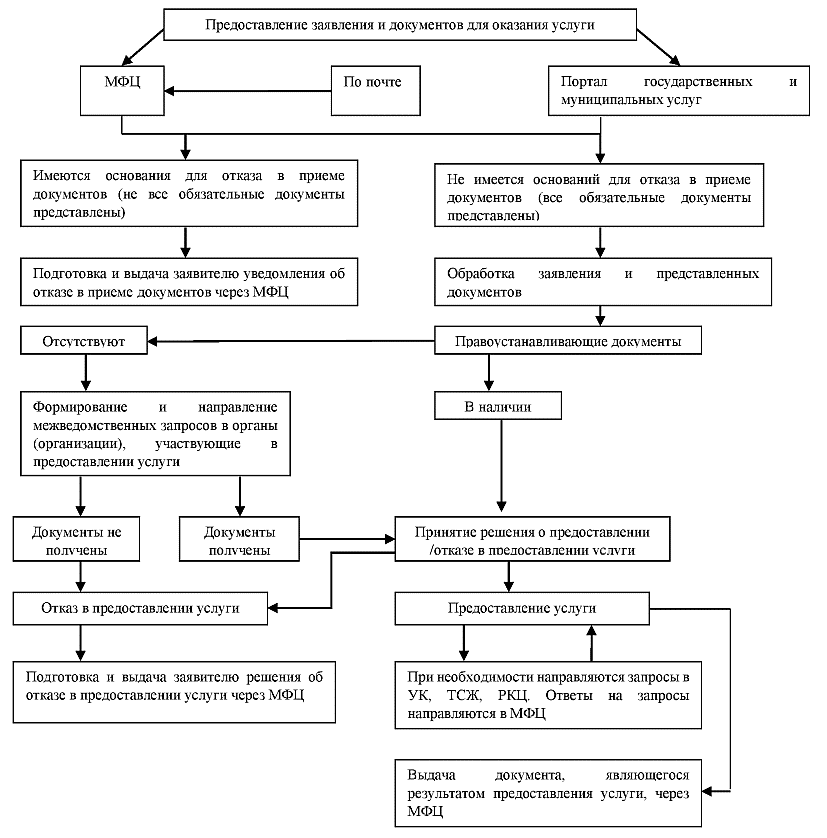 Класс документаВиды документовТребования к документуДокументы, предоставляемые Заявителем (его представителем)Документы, предоставляемые Заявителем (его представителем)Документы, предоставляемые Заявителем (его представителем)Документ, удостоверяющий личностьПаспорт гражданина Российской Федерации Требования к документу утверждены Приказом ФМС России от 30.11.2012 № 391 «Об утверждении Административного регламента Федеральной миграционной службы по предоставлению государственной услуги по выдаче и замене паспорта гражданина Российской Федерации, удостоверяющего личность гражданина Российской Федерации на территории Российской Федерации».Паспорт оформляется на русском языке на бланке паспорта, едином для всей Российской Федерации.Обязательно:наличие личной фотографии;наличие сведений о личности гражданина: фамилия, имя, отчество, пол, дата рождения и место рождения.Наличие отметок: о регистрации гражданина по месту жительства и снятии его с регистрационного учета;об отношении к воинской обязанности граждан, достигших 18-летнего возраста;о регистрации и расторжении брака;о детях (гражданах Российской Федерации, не достигших 14-летнего возраста);о ранее выданных основных документах, удостоверяющих личность гражданина Российской Федерации на территории Российской Федерации;о выдаче основных документов, удостоверяющих личность гражданина Российской Федерации за пределами территории Российской Федерации.Могут быть отметки:о группе крови и резус-факторе гражданина;об идентификационном номере налогоплательщика.Паспорт, в который внесены иные сведения, отметки или записи, является недействительным.По достижении гражданином (за исключением военнослужащих, проходящих службу по призыву) 20-летнего и 45-летнего возраста паспорт подлежит замене.Документ, удостоверяющий личностьПаспорт гражданина СССР Требования к форме документа утверждены Постановлением Совета министров СССР от 28.08.1974 № 677 «Об утверждении положения о паспортной системе в СССР».Документ, удостоверяющий личностьВременное удостоверение личности гражданина Российской Федерации Требования к документу утверждены Приказом ФМС России от 30.11.2012 № 391 «Об утверждении Административного регламента Федеральной миграционной службы по предоставлению государственной услуги по выдаче и замене паспорта гражданина Российской Федерации, удостоверяющего личность гражданина Российской Федерации на территории Российской Федерации».Документ, удостоверяющий личностьВоенный билетТребования к документам утверждены Приказом Министра обороны РФ от 18.07.2014 № 495 «Об утверждении Инструкции по обеспечению функционирования системы воинского учета граждан Российской Федерации и порядка проведения смотров-конкурсов на лучшую организацию осуществления воинского учета».Документ, удостоверяющий личностьВременное удостоверение, выданное взамен военного билетаТребования к документам утверждены Приказом Министра обороны РФ от 18.07.2014 № 495 «Об утверждении Инструкции по обеспечению функционирования системы воинского учета граждан Российской Федерации и порядка проведения смотров-конкурсов на лучшую организацию осуществления воинского учета».Документ, удостоверяющий личностьПаспорт иностранного гражданинаДокумент должен содержать сведения о фамилии, имени, отчестве (при наличии), дате и месте рождения лица, обратившегося за предоставлением Услуги.Документ, удостоверяющий личностьСвидетельство о рассмотрении ходатайства о признании лица беженцем на территории Российской Федерации по существуТребования к документу утверждены Приказом Федеральной миграционной службы от 05.04.2011 № 87 «О свидетельстве о рассмотрении ходатайства о признании беженцем на территории Российской Федерации по существу».Документ, удостоверяющий личностьВид на жительство в Российской ФедерацииТребования к документу утверждены Приказом Федеральной миграционной службы от 05.06.2008 № 141 «Об утверждении образцов бланков вида на жительство».Документ, удостоверяющий личностьУдостоверение беженцаТребования к документу утверждены Постановлением Правительства Российской Федерации от 10.05.2011 № 356 «Об удостоверении беженца».Документ, удостоверяющий личностьРазрешение на временное проживание в Российской ФедерацииТребования к документу утверждены Приказом Федеральной миграционной службы от 22.04.2013 № 214 «Об утверждении Административного регламента предоставления Федеральной миграционной службой государственной услуги по выдаче иностранным гражданам и лицам без гражданства разрешения на временное проживание в Российской Федерации».Документ, удостоверяющий личностьСвидетельство о предоставлении временного убежища на территории Российской ФедерацииТребования к документу утверждены Приказом Федеральной миграционной службы от 25.03.2011 № 81 «Об утверждении форм документов, выдаваемых иностранным гражданам и лицам без гражданства, обратившимся за предоставлением временного убежища на территории Российской Федерации, и Порядка оформления, выдачи и обмена свидетельства о предоставлении временного убежища на территории Российской Федерации».Документ, удостоверяющий полномочия представителяДоверенностьДоверенность должна содержать следующие сведения:фамилию, имя, отчество (при наличии) лица, выдавшего доверенность;фамилию, имя, отчество (при наличии) лица, уполномоченного по доверенности;Данные документов, удостоверяющих личность этих лиц;Объем полномочий представителя, включающий право на подачу Заявления о предоставлении государственной услуги;Дата выдачи доверенности;Подпись лица, выдавшего доверенность.Документ, удостоверяющий полномочия представителяСвидетельство о рождении Требования к документу утверждены Приказом Министерства юстиции Российской Федерации от 25.06.2014 № 142 «Об утверждении форм бланков свидетельств о государственной регистрации актов гражданского состояния».Документ, удостоверяющий полномочия представителяОпекунское удостоверение Документ должен содержать следующие сведения:название;порядковый номер;фамилию, имя, отчество (при наличии) гражданина, назначенного опекуном, с указанием года рождения, паспортных данных; адрес проживания опекуна;ссылку на основания установления опеки;фамилию, имя, отчество (при наличии) недееспособного (опекаемого) с указанием паспортных данных;кем и когда признан недееспособным (опекаемый);дату выдачи;срок действия удостоверения.Документ, удостоверяющий полномочия представителяПопечительское удостоверение Документ должен содержать следующие сведения:название;порядковый номер;фамилию, имя, отчество (при наличии) гражданина, назначенного попечителем, с указанием года рождения, паспортных данных; адрес проживания попечителя;ссылку на основания установления попечительства;фамилию, имя, отчество (при наличии) ограниченно дееспособного лица с указанием паспортных данных;кем и когда представляемое лицо признано ограниченно дееспособным;дату выдачи;срок действия удостоверения.Документы, запрашиваемые в порядке межведомственного взаимодействияДокументы, запрашиваемые в порядке межведомственного взаимодействияДокументы, запрашиваемые в порядке межведомственного взаимодействияВыписка из Единого государственного реестра прав на недвижимое имущество и сделок с ним о наличии прав на недвижимое имуществоВыписка из Единого государственного реестра прав на недвижимое имущество и сделок с ним о наличии прав на недвижимое имуществоФормы таких правоустанавливающих документов установлены приказом Министерства экономического развития Российской Федерации от 22.03.2013 № 147 «Об утверждении форм документов, в виде которых предоставляются сведения, содержащиеся в Едином государственном реестре прав на недвижимое имущество и сделок с ним»